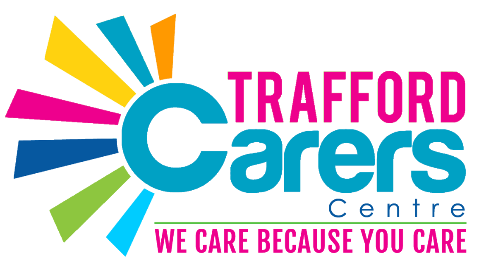 Volunteer Application Form
Please provide the names and addresses of two referees (non relatives):All information will be treated as private and confidential and will not be passed to other agencies or third parties. Please return via email or post to: info@traffordcarerscentre.org.uk Florence Goddard, Trafford Carers Centre, 9 Springfield Road, Sale, Manchester, M33 7XS. Telephone: 0161 848 2400.